MUNICIPIUL TÂRGU-MUREŞ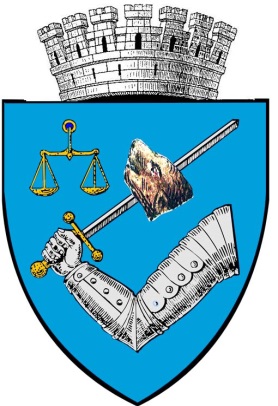 Direcţia Proiecte cu Finanţare Internaţională, Resurse Umane, Relații cu Publicul și Logistică Serviciul Proiecte cu Finanţare Internaţională                                                            Nr.  75576 din 22.10.2021  																               Aprob,							          		     Primar					                                                Soós ZoltánR E F E R A Tla proiectul de hotărâre privind aprobarea Acordului de parteneriat încheiat întreUAT Târgu Mureş şi UAT Pănet pentru realizarea în comun al obiectivului de investiţii„Modernizarea drumului de legătură DC 136 dintre satul Hărţău, UAT Pănet şi str.Remetea, UAT Târgu Mureş, judeţul Mureş"Ca urmare a aprobării Programului Naţional de Investiţii „Anghel Saligny" prin Ordonanţa de urgenţă nr. 95 din 03.09.2021 a Guvernului României, Municipiul Târgu Mureş intenţionează să includă în acest program obiectivul de investiţii: "Modernizarea drumului de legătură DC 136 dintre satul Hărţău, UAT Pănet şi str. Remetea, UAT Târgu Mureş, judeţul Mureş" în vederea obţinerii fondurilor de finanţare guvernamentale pentru acest obiectiv.Porţiunea de drum care necesită modernizare şi pentru care se doreşte obţinerea de fonduri se află pe teritoriul a două unităţi administrativ-teritoriale, astfel încât este nevoie de încheierea unui acord de parteneriat până la înfiinţarea unui ADI (Asociaţie de Dezvoltare Intercomunitară).Ordinul nr. 1333/2021 în art 1 alin. (3) prevede următoarele: "în situaţia în care asociaţiile de dezvoltare intercomunitară nu sunt înfiinţate până la expirarea termenului prevăzut la art. 6 alin. (1) din OUG, unităţile administrativ-teritoriale au posibilitatea de a încheia acorduri de parteneriat, în temeiul art. 89 alin. (8) din OUG nr. 57/2019, cu modificările şi completările ulterioare, în baza cărora să se oblige ca în termen de 1 an de la data semnării acordurilor să înfiinţeze asociaţia de dezvoltare intercomunitară, în vederea solicitării includerii în program a obiectivelor de investiţii".Facem precizarea că prin HCL nr. 77 din 13 octombrie 2021, comuna Pănet a aprobat Acordul de parteneriat încheiat între UAT Pănet şi UAT Târgu Mureş pentru realizarea în comun al obiectivului de investiţii ,,Modernizarea drumului de legătură DC 136 dintre satul Hărţău, UAT Pănet şi str. Remetea, UAT Târgu Mureş, judeţul Mureş,,  Având în vedere cele de mai sus propunem spre analiză şi aprobare Consiliului Local Municipal Târgu Mureş proiectul de hotărâre privind aprobarea Acordului de parteneriat încheiat între Municipiul Târgu Mureş şi UAT Pănet pentru realizarea în comun al obiectivului de investiţii „Modernizarea drumului de legătură DC 136 dintre satul Hărţău, UAT Pănet şi str. Remetea, UAT Târgu Mureş, judeţul Mureş".             Director executiv,                                                                     Director ex.adj.                        Soós Erika                                                                               Ijac Dana                                                                            	       Director ex.adj. ,                                                                    Arhitect Șef,                                                                      Popistan Dorin                                                                        Miheț Florina Daniela                                         Director executiv D.J.C.A.A.P.L.,                 Buculei  Dianora-MonicaROMÂNIA							                ProiectJUDEŢUL MUREŞ    				                      (nu produce efecte juridice)*CONSILIUL LOCAL  MUNICIPAL TÂRGU MUREŞ							 				                                PRIMAR,										         Soós Zoltán		          H O T Ă R Â R E A nr. ______din __________________ 2021privind aprobarea Acordului de parteneriat încheiat întreUAT Târgu Mureş şi UAT Pănet pentru realizarea în comun al obiectivului de investiţii„Modernizarea drumului de legătură DC 136 dintre satul Hărţău, UAT Pănet şi str.Remetea, UAT Târgu Mureş, judeţul Mureş"         Consiliul local municipal Târgu Mureş, întrunit în şedinţă ordinară de lucru,Văzând Referatul de aprobare al Direcţiei Proiecte cu Finanţare Internaţională, Resurse Umane, Relații cu Publicul și Logistică, Serviciul Proiecte cu Finanţare Internaţională                                                             nr.75576 din 22.10.2021 privind aprobarea Acordului de parteneriat încheiat între UAT Târgu Mureş şi UAT Pănet pentru realizarea în comun al obiectivului de investiţii „Modernizarea drumului de legătură DC 136 dintre satul Hărţău, UAT Pănet şi str. Remetea, UAT Târgu Mureş, judeţul Mureş"Luând act de avizul Rapoartelor comisiilor de specialitate din cadrul Consiliului local municipal Târgu MureșAvând în vedere prevederile art. 2, art. 3 şi 4 alin.l lit. c) din Ordonanţa de urgenţă a Guvernului nr. 95/2021 pentru aprobarea Programului naţional de investiţii „Anghel Saligny";Luând în considerare prevederile art. 1 alin. (3) şi art. 6 alin. 1 lit. c) din Normele metodologice pentru punerea în aplicare a prevederilor Ordonanţei de Urgenţă a Guvernului nr. 95/2021 pentru aprobarea Programului naţional de investiţii, aprobate prin OMDLPA nr. 1333/2021;Ţinând seama de prevederile art. 20 şi art 44 alin. (1] din Legea finanţelor publice locale nr.273/2006, cu modificările şi completările ulterioare,În conformitate cu prevederile art. 89 alin. (8), art. 129 alin. 2 lit. b) şi alin. 4 lit. d), art. 132 şi ale art. 139 alin. (1) din OUG nr. 57/2019 privind Codul administrativ, cu modificările şi completările ulterioare,În temeiul prevederilor art. 196 alin.l lit. a) din OUG nr. 57/2019 privind Codul administrativ, cu modificările şi completările ulterioare,           H o t ă r ă ş t e:Art. 1. Se aprobă Acordul de parteneriat încheiat între UAT Târgu Mureş şi UAT Pănet pentru realizarea în comun al obiectivului de investiţii „Modernizarea drumului de legătură DC 136 dintre satul Hărţău, UAT Pănet şi str. Remetea, UAT Târgu Mureş, judeţul Mureş", cuprins în anexa nr. 1 la prezenta hotărâre.Art. 2. Cu aducerea la îndeplinire a prevederilor prezentei hotărâri se încredinţează Primarul Municipiului Târgu Mureș domnul  Soós Zoltán și Executivul Municipiului Târgu Mureş prin Direcția Proiecte cu finanțare Internațională, Direcția Tehnică și Direcția Juridică, Contencios Administrativ și Administrație Publică Locală.Art. 3.  În conformitate cu prevederile art. 252, alin. 1, lit. c și ale art. 255 din O.U.G. nr. 57/2019 privind Codul Administrativ precum și ale art. 3, alin. 1 din Legea nr. 554/2004, privind contenciosul administrativ, prezenta Hotărâre se înaintează Prefectului Judeţului Mureş pentru exercitarea controlului de legalitate.	Art. 6.  Prezenta hotărâre se comunică: 	-Primarului Municipiului Târgu Mureș;	-Instituției Prefectului Județul Mureș;	-U.A.T. Pănet;	- Direcției Proiecte cu finanțare Internațională;	- Direcției Tehnice;	- Direcției Juridice, Contencios Administrativ și Administrație Publică Locală.             Viză de legalitate                                   Secretarul general al Municipiului  Târgu Mureş,				          Bâta Anca - Voichiţa